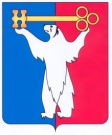 АДМИНИСТРАЦИЯ ГОРОДА НОРИЛЬСКАКРАСНОЯРСКОГО КРАЯПОСТАНОВЛЕНИЕ17.01.2013                                               г.Норильск                                                    №  10Об утверждении предельных тарифов на техническое обслуживание инженерных систем объектов муниципальной собственности муниципального образования город Норильск для  МУП ТПО «ТоргСервис»В соответствии  с п.4 ст.17 Федерального закона от 06.10.2003 № 131-ФЗ 
«Об общих принципах организации местного самоуправления в Российской Федерации», постановлением Администрации города  Норильска от 08.08.2011 № 393 «Об утверждении Порядка установления цен (тарифов) на услуги муниципальных учреждений и муниципальных унитарных предприятий муниципального образования город Норильск», в целях обеспечения устойчивого тепло-, водо- и электроснабжения, а также для организации технического обслуживания инженерных систем объектов муниципальной собственности муниципального образования город Норильск,ПОСТАНОВЛЯЮ:Установить предельные тарифы на техническое обслуживание инженерных систем объектов муниципальной собственности муниципального образования город Норильск для  МУП ТПО «ТоргСервис» согласно приложению к настоящему постановлению.Признать утратившим силу постановление Администрации города Норильска от 19.09.2012 №299 «Об утверждении предельных тарифов на техническое обслуживание инженерных систем объектов муниципальной собственности муниципального образования город Норильск для  МУП ТПО «ТоргСервис».  Разместить настоящее постановление на официальном сайте муниципального образования город Норильск.Настоящее постановление вступает в силу с даты его подписания и распространяет свое действие на правоотношения, возникшие с 01.01.2013.Глава Администрации города Норильска                                        	   А.Б.РужниковПриложение к постановлению Администрации города Норильскаот 17.01.2013 № 10Предельные тарифы на техническое обслуживание инженерных систем объектов муниципальной собственности муниципального образования город Норильск для  МУП ТПО «ТоргСервис»№ п.п.Наименование услугиНаименование услугиЕд.изм.Тариф руб/ед.изм (без НДС)№ п.п.Наименование услугиНаименование услугиЕд.изм.Тариф руб/ед.изм (без НДС)122341Техническое обслуживание инженерных сетей, в т.ч.Техническое обслуживание инженерных сетей, в т.ч.м2/мес.15,041.1ЭлектроснабжениеЭлектроснабжением2/мес.2,451.2ОтоплениеОтоплением2/мес.6,921.3ВодоснабжениеВодоснабжением2/мес.2,421.4КанализацияКанализациям2/мес.0,031.5Аварийно-восстановительные работыАварийно-восстановительные работым2/мес.3,222Техническое обслуживание вводных трубопроводовТехническое обслуживание вводных трубопроводовмп /мес.4,873Техническое обслуживание светильников наружного освещенияТехническое обслуживание светильников наружного освещенияшт. /мес.1 389,334Техническое обслуживание кабельных линий наружного освещенияТехническое обслуживание кабельных линий наружного освещениякм/мес.6 108,025Техническое обслуживание автоматизированной системы управления вентиляциейТехническое обслуживание автоматизированной системы управления вентиляциейшт. /мес.3 111,886Техническое обслуживание систем вентиляцииВытяжные установки6Техническое обслуживание систем вентиляцииВентиляторы 3.4.5шт. /мес.151,736Техническое обслуживание систем вентиляцииВентиляторы 6.6.3шт. /мес.164,286Техническое обслуживание систем вентиляцииВентиляторы 7.8шт. /мес.171,906Техническое обслуживание систем вентиляцииВентиляторы 10шт. /мес.184,556Техническое обслуживание систем вентиляцииВентиляторы 20шт. /мес.188,886Техническое обслуживание систем вентиляцииПриточные установки6Техническое обслуживание систем вентиляцииВентиляторы 3.4.5шт. /мес.856,866Техническое обслуживание систем вентиляцииВентиляторы 6.6.3шт. /мес.857,956Техническое обслуживание систем вентиляцииВентиляторы 7.8шт. /мес.858,786Техническое обслуживание систем вентиляцииВентиляторы 10шт. /мес.859,976Техническое обслуживание систем вентиляцииВентиляторы 20шт. /мес.864,306Техническое обслуживание систем вентиляцииТепловые завесы6Техническое обслуживание систем вентиляцииВентиляторы 3.4.5шт./мес.564,736Техническое обслуживание систем вентиляцииВентиляторы 6.6.3шт. /мес.565,166Техническое обслуживание систем вентиляцииВентиляторы 7.8шт. /мес.565,606Техническое обслуживание систем вентиляцииВентиляторы 10шт. /мес.566,057Очистка кровли от снега и наледиОчистка кровли от снега и наледим247,57